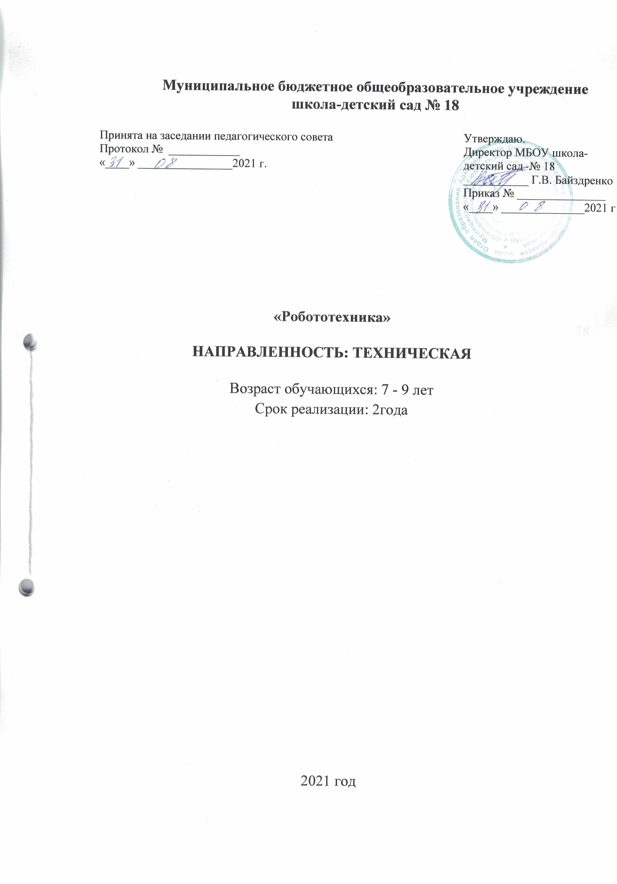 ОГЛАВЛЕНИЕПояснительная записка	3Учебный (тематический) план. Первый год обучения	7Содержание учебного (тематического) плана. Первый 11 год обученияУчебный (тематический) план. Второй год обучения	16Содержание учебного (тематического) плана. Второй	20год обученияФормы контроля и оценочные материалы	25Организационно-педагогические условия реализации	26Программы8. Список литературы	                                                                            28ПОЯСНИТЕЛЬНАЯ ЗАПИСКАСовременные технологии стали неотъемлемой частью нашей повседневной жизни. Сегодня робототехника приобретает все большую значимость и актуальность, становится одним из наиболее востребованных и перспективных направлений, как в научно-производственной сфере, так и в сфере образования. Современное образование принимает активное участие в реализации концепции формирования инженерно-технических кадров. На начальном этапе - это поддержка научно-технического творчества обучающихся, использование достижений в области робототехники, направление познавательных интересов детей в увлекательный мир роботов, предоставление возможности информационных технологий на основе использования конструктора LEGO. Простота построения модели в сочетании с большими конструктивными возможностями LEGO позволяет обучающимся изучить принципы работы простых механизмов, научиться работать руками, развивает элементарное конструкторское мышление, фантазию, необходимые в дальнейшей жизни навыки.Дополнительная общеобразовательная общеразвивающая программа «Робототехника» (далее - Программа) технической направленности ознакомительного уровня является начальной частью курса робототехники. Программа дает начальные представления о технических устройствах, современных разработках в робототехнике, о конструкциях управляемых роботов. В ходе ее освоения обучающиеся приобретают важные навыки творческой и исследовательской работы; встречаются с ключевыми понятиями информатики, прикладной математики, физики, знакомятся с процессами исследования, планирования и решения возникающих задач; получают навыки пошагового решения проблем, выработки и проверки гипотез, анализа неожиданных результатов.Программа может быть использована при подготовке к демонстрационному экзамену, а также к участию в Московском детском чемпионате KidSkills.Актуальность Программы обусловлена стремительным развитием нанотехнологий, электроники, механики и программирования, что создает благоприятные условия для быстрого внедрения компьютерных технологий и робототехники в повседневную жизнь.В ходе реализации Программы используются знания обучающихся из множества учебных дисциплин. На занятиях предполагается использование образовательных конструкторов LEGO WeDo, позволяющих заниматься с обучающимися конструированием, программированием, моделированиемфизических процессов и явлений.Знакомство обучающихся с робототехникой способствует развитию их аналитических способностей и личных качеств, формирует умение сотрудничать, работать в коллективе.Новизна Программы заключается в том, что знакомство обучающихся с основами робототехники происходит в занимательной форме. Кроме того, Программа полностью построена с упором на практику, т. е. сборку моделей на каждом занятии.Педагогическая целесообразность Программы заключается в том, что занятия робототехникой дают необычайно сильный толчок к развитию обучающихся, формированию интеллекта, наблюдательности, умения анализировать, рассуждать, доказывать, проявлять творческий подход в решении поставленной задачи.Отличительная особенность Программы состоит в том, что она является мощным образовательным инструментом, позволяющим дать обучающимся навыки по проектированию, созданию и программированию роботов.Данная Программа разработана на основе программы «Мой первый управляемый робот» (разработчики Сухоцкая Татьяна Георгиевна, Сухоцкий Владимир Андреевич, педагоги дополнительного образования ГБПОУ «Воробьевы горы», г. Москва, 2018г.).Программа помогает раскрыть творческий потенциал обучающихся, формирует необходимую теоретическую и практическую основу их дальнейшего участия в техническом творчестве, выборе будущей профессии, в определении жизненного пути.Цель Программы - сформировать интерес к техническим видам творчества, развить конструктивное модульное логическое мышление обучающихся средствами робототехники.Реализация поставленной цели предусматривает решение ряда задач.Задачи ПрограммыОбучающие:ознакомить с историей развития робототехники;сформировать представление об основах робототехники;ознакомить с основами конструирования и программирования;сформировать умения и навыки конструирования;обучить программированию в компьютерной среде моделирования LEGO WeDo;ознакомить с базовыми знаниями в области механики и электротехники;сформировать практические навыки самостоятельного решения технических задач в процессе конструирования моделей;сформировать навыки поиска информации, работы с технической литературой и интернет ресурсами.Развивающие:развить интерес к технике, конструированию, программированию;развить навыки инженерного мышления, умение самостоятельно конструировать робототехнические устройства;развить навыки самостоятельного и творческого подхода к решению задач с помощью робототехники;развить логическое и творческое мышление обучающихся;развить творческие способности обучающихся, их потребность в самореализации;развить интеллектуальные и практические умения, самостоятельно приобретать и применять на практике полученные знания.Воспитательные:содействовать воспитанию устойчивого интереса к изучению робототехники, техническому творчеству;содействовать	воспитанию	личностных	качеств:целеустремленности, настойчивости, самостоятельности, чувства коллективизма и взаимной поддержки;формировать потребность в творческой деятельности, стремление к самовыражению через техническое творчество;содействовать воспитанию интереса к техническим профессиям.Категория обучающихсяОбучение по Программе ведется в разновозрастных группах, которые комплектуются из обучающихся 7-9 лет. Рекомендуемое количество обучающихся в группе - 14 человек.Сроки реализацииПрограмма рассчитана на два года обучения. Общее количество часов в год составляет 76 часов.Формы и режим занятийПрограмма реализуется 1 раз в неделю по 2часа. Программа включает в себя теоретические и практические занятия. Форма занятий - групповая, индивидуальная.Планируемые результаты освоения ПрограммыПо итогам первого года обучения обучающиеся будут знать:правила безопасной работы на занятии с образовательной робототехникой;понятия рычаг, шкив, зубчатое колесо, передача, сила трения;способы передачи движения;способы преобразования энергии;конструктивные особенности различных моделей, сооружений и механизмов; принципы работы и использования датчиков, входящих в конструктор Lego WeDo;определение алгоритма;этапы решения задач на компьютере;основы конструирования и программирования в компьютерной среде моделирования Lego WeDo.По итогам первого года обучения обучающиеся будут уметь:собирать конкретные модели, пользуясь инструкцией;самостоятельно решать технические задачи в процессе конструирования моделей;создавать и испытывать действующие модели;программировать действия модели;использовать простые переменные для счетных операций и случайные числа в диапазоне от 1 до 10;модифицировать модели путём изменения конструкции или создания обратной связи при помощи датчиков;формулировать проблему и выстраивать схемы решения этой проблемы.По итогам второго года обучения обучающиеся будут знать:правила безопасной работы на занятии с образовательной робототехникой;роль и место робототехники в жизни современного общества;основные понятия робототехники, основные технические термины, связанные с процессами конструирования и программирования роботов;общее устройство и принципы действия роботов;порядок отыскания неисправностей в различных роботизированных системах;методику проверки работоспособности отдельных узлов и деталей;основы популярных языков программирования;определения робототехнического устройства, наиболее распространенные ситуации, в которых применяются роботы;основные принципы компьютерного управления, назначение и принципы работы цветового, ультразвукового датчика, датчика касания, различных исполнительных устройств.По итогам второго года обучения, обучающиеся будут уметь:собирать простейшие модели с использованием EV3;самостоятельно проектировать и собирать из готовых деталей манипуляторы и роботов различного назначения; использовать для программирования микрокомпьютер EV3 (программировать на дисплее EV3);владеть основными навыками работы в визуальной среде программирования, программировать собранные конструкции под задачи начального уровня сложности;разрабатывать и записывать в визуальной среде программирования типовые управления роботом; пользоваться компьютером, программными продуктами, необходимыми для обучения программе;подбирать необходимые датчики и исполнительные устройства, собирать простейшие устройства с одним или несколькими датчиками, собирать и отлаживать конструкции базовых роботов;правильно выбирать вид передачи механического воздействия для различных технических ситуаций, собирать действующие модели роботов, а также их основные узлы и системы.СОДЕРЖАНИЕ ПРОГРАММЫУчебный (тематический) план первого года обученияСодержание учебного (тематического) плана первого года обученияРаздел 1.Введение в робототехникуТема 1.1.Вводное занятие. Техника безопасности и правила поведенияТеория. Применение роботов в современном мире. Что такое робот? Виды современных роботов. Идея создания роботов. История робототехники. Соревнования роботов. Правила поведения обучающихся в компьютерном классе, соблюдение мер противопожарной безопасности. Правила работы с наборами Lego Education WeDo и его комплектующими.Тема 1.2Сборка и программированиеТеория. Понятия «Робот», «Модель», «Программа». Основные приемы работы в программном обеспечении (далее - ПО) Lego Education WeDo. Блоки рабочей палитры.Практика. Знакомство с конструктором Lego Education WeDo и его комплектующими деталями. Выполнение теста.Раздел 2. Первые шагиТема 2.1. Мотор и осьТеория. Понятие «Мотор». Функции мотора. Направление вращения мотора (по часовой стрелке или против часовой) и его мощность.Практика. Выполнение практического задания. Сбор модели «Мотор и ось». Создание первой программы вращения мотора. Сбор модели«Вентилятор» и создание программ для работы модели.Тема 2.2. ПередачаТеория. Понятия «Зубчатое колесо», «Передача». Функции зубчатых колес. Применение.Практика.	Выполнение	практического	задания.	Сбор	модели«Передачи». Создание для работы модели.Тема 2.3. Холостая передачаТеория. Понятие «Холостое зубчатое колесо». Функции промежуточного зубчатого колеса. Особенности вращения зубчатых колес. Применение.Практика.	Выполнение	практического	задания.	Сбор	модели«Холостая передача». Создание программ для работы модели.Тема 2.4. Понижающая и повышающая передачаТеория. Понятия «Ведущее зубчатое колесо» и «Ведомое зубчатое колесо». Влияние размера колеса на скорость вращения. Применение.Практика. Выполнение практического задания. Сбор моделей «Понижающая передача» и «Повышающая передача». Создание программ для работы моделей.Тема 2.5. Датчик наклонаТеория. Принцип работы датчика наклона. Назначение. Применение.Практика. Выполнение практического задания. Создание программ для работы с датчиком наклона.Тема 2.6. Ременная передача. ШкивТеория. Понятие «Ременная передача». Понятия «шкив» и «ремень». Назначение. Применение.Практика. Выполнение практического задания. Сбор модели «Шкивы и ремни». Создание программ для работы модели.Тема 2.7.Перекрёстнаяременная передачаТеория. Понятие «Перекрестная ременная передача». Назначение. Применение.Практика. Выполнение практического задания. Сбор модели «Перекрестный ремень». Создание программ для работы модели.Тема 2.8.Повышение и понижение скорости движения шкивовТеория. Повышение и понижение скорости движения шкивов. Применение. Сравнение поведения шкивов при повышении и понижении скорости.Практика. Выполнение практического задания. Сбор моделей «Понижение скорости» и «Повышение скорости». Создание программ для работы моделей.Тема 2.9.Датчик движенияТеория. Принцип работы датчика движения. Назначение. Применение.Практика. Выполнение практического задания. Создание программ для работы с датчиком движения.Тема 2.10. Коронное зубчатое колесоТеория. Понятие и функции коронного зубчатого колеса.Практика.	Выполнение	практического	задания.	Сбор	модели«Коронная шестерня». Создание программ для работы модели.Тема 2.11. Червячная зубчатая передачаТеория. Использование комбинации 24-зубого колеса и червячного колеса. Функции червячного колеса. Функции зубчатого колеса. Влияние количества зубьев шестерни и диаметра шкива на скорость движения.Практика.	Выполнение	практического	задания.	Сбор	модели«Червячная шестерня». Создание программ для работы модели.Тема 2.12. КулачокТеория. Принцип использования кулачка. Назначение. Применение. Колебательное движение колеса и его оси.Практика.	Выполнение	практического	задания.	Сбор	модели«Кулачок». Создание программ для работы модели.Тема 2.13. РычагТеория. Понятие механизма «Рычаг». Назначение. Применение.Практика. Выполнение практического задания. Сбор модели «Рычаг». Создание программ для работы модели.Тема 2.14. Блок «Цикл»Теория. Понятие «Цикл». Отличие работы блока «Цикл со входом» от блока «Цикл без входа».Практика. Выполнение практического задания. Создание программы с использованием блока «Цикл».Тема 2.15. Блок «Экран»Теория. Функции блока «Экран». Применение программы счета. «Прибавить к экрану». «Вычесть из экрана». Применение программы прямого и обратного счета.Практика. Выполнение практического задания. Составление программы с использованием блока «Экран». Изменение цифровых значений в изучаемых блоках.Тема 2.16. Блок «Начать при получении письма»Теория. Функции блока «Начать при получении письма».Практика. Выполнение практического задания. Создание программы с использованием блока «Начать при получении письма». Запуск нескольких программ.Тема 2.17. МаркировкаТеория. Понятие «Маркировка». Функции маркировки. Допустимое количество одновременного подключения моторов и датчиков.Практика. Выполнение практического задания. Подключение к Lego- коммутатору нескольких моторов и датчиков. Создание программ с использованием блока «Маркировка». Выполнение теста по изученному материалу.Раздел 3. Моделирование и конструирование.Комплекты заданий раздела «Забавные механизмы»Тема 3.1. Модель «Танцующие птицы»Теория. Знакомство с моделью «Танцующие птицы». Изучение процесса передачи движения и преобразования энергии в модели. Анализ влияния смены ремня на направление и скорость движения модели.Практика. Выполнение практического задания. Сбор модели «Танцующие птицы». Создание программы для работы модели. Рефлексия.Тема 3.2.Модель «Умная вертушка»Теория. Знакомство с моделью «Умная вертушка». Изучение зубчатой передачи и установление взаимосвязи между параметрами зубчатого колеса и продолжительностью вращения волчка.Практика. Выполнение практического задания. Сбор модели «Умная вертушка». Создание программы для работы модели. Рефлексия.Тема 3.3. Модель «Обезьяна-барабанщица»Теория. Знакомство с моделью «Обезьяна-барабанщица». Изучение рычажного механизма и влияние конфигурации кулачкового механизма на ритм барабанной дроби.Практика.	Выполнение	практического	задания.	Сбор	модели«Обезьяна-барабанщица». Создание программы для работы модели. Рефлексия. Изготовление барабанов из разных материалов.Раздел 4. Моделирование и конструирование.Комплекты заданий раздела «Звери»Тема 4.1. Модель «Голодный аллигатор»Теория. Знакомство с моделью «Голодный аллигатор». Изучение систем шкивов, ремней и механизма замедления, работающих в модели.Практика.	Выполнение	практического	задания.	Сбор	модели«Голодный аллигатор». Создание программы для работы модели. Рефлексия.Тема 4.2. Модель «Рычащий лев»Теория. Знакомство с моделью «Рычащий лев». Ознакомление с работой коронного зубчатого колеса в этой модели.Практика. Выполнение практического задания. Сбор модели «Рычащий лев». Создание программы для работы модели. Рефлексия.Тема 4.3.Модель «Порхающая птица»Теория. Знакомство с моделью «Порхающая птица». Изучение рычажного механизма, работающего в данной модели.Практика. Открытое занятие. Выполнение практического задания. Сбор модели «Порхающая птица». Создание программы для работы модели. Рефлексия.Раздел 5. Моделирование и конструирование.Комплекты заданий раздела «Футбол»Тема 5.1. Модель «Нападающий»Теория. Знакомство с моделью «Нападающий». Изучение системы рычагов, работающих в модели. Предварительная оценка и измерение дальности удара в сантиметрах.Практика.	Выполнение	практического	задания.	Сбор	модели«Нападающий». Создание программы для работы модели. Изготовление мишени, соревнование моделей.Тема 5.2. Модель «Вратарь»Теория. Знакомство с моделью «Вратарь». Изучение процесса передачи движения и преобразования энергии в модели. Изучение систем шкивов и ремней, работающих в модели. Сила трения в работе модели.Практика.	Выполнение	практического	задания.	Сбор	модели«Вратарь». Создание программы для работы модели. Рефлексия. Соревнование ранее созданных моделей.Тема 5.3. Модель «Ликующие болельщики»Теория. Знакомство с моделью «Ликующие болельщики». Изучение кулачкового механизма, работающего в модели.Практика.	Выполнение	практического	задания.	Сбор	модели«Ликующие болельщики». Создание программы для работы модели. Рефлексия. Создание макета «Футбольный матч».Раздел 6. Моделирование и конструирование.Комплекты заданий раздела «Приключения»Тема 6.1. Модель «Спасение самолета»Теория. Знакомство с моделью «Спасение самолета». Изучение процесса передачи движения и преобразования энергии в модели.Практика.	Выполнение	практического	задания.	Сбор	модели«Спасение самолета». Создание программы для работы модели. Рефлексия.Тема 6.2. Модель «Спасение от великана»Теория. Знакомство с моделью «Спасение от великана». Изучениеработы шкивов и зубчатых колёс в данной модели.Практика. Выполнение практического задания. Сбор модели «Спасение от великана». Создание программы для работы модели. Рефлексия.Тема 6.3. Модель «Непотопляемый парусник»Теория. Знакомство с моделью «Непотопляемый парусник». Изучение зубчатых колёс и понижающей зубчатой передачи, работающих в данной модели.Практика. Выполнение практического задания. Сбор модели «Непотопляемый парусник». Создание программы для работы модели. Рефлексия.Раздел 7. Создание индивидуальных творческих проектовТема 7.1. Разработка и создание собственной модели из конструктора LEGO Education WeDoТеория. Выбор темы и подготовка плана реализации собственного творческого проекта Создание эскиза собственной модели. Обсуждение эскиза. Измерения, расчеты, оценка возможностей модели.Практика. Выполнение зачетной работы. Конструирование (сборка) и программирование собственных механизмов и моделей с помощью набора Lego Education WeDo, составление технологической карты и технического паспорта модели.Тема 7.2.Выставкаработ обучающихсяПрактика. Оформление выставки авторских работ. Презентация и демонстрация моделей, выполненных обучающимися.Раздел 8. Итоговое занятие. Мини-соревнованияПрактика. Итоговый контроль. Участие в мини-соревнованиях по сборке и программированию моделей Lego Education WeDo.Учебный (тематический) план
второго года обученияСодержание учебного (тематического) плана второго года обученияРаздел 1. Введение в робототехникуТема 1.1. Вводное занятие. Техника безопасности и правила поведенияТеория. Правила техники безопасности. Правила обращения с роботами. Правила работы с роботом-конструктором.Тема 1.2. Значение роботов в жизни человека. Краткий обзор пройденного материалаТеория. Роботы. Виды роботов. Управление роботами. Методы общения с роботом. Визуальные языки программирования. Их основное назначение и возможности. Конструктор Lego Education WeDo и его комплектующими деталями.Раздел 2. Основы программирования и компьютерной логики.Программирование роботаТема 2.1. Алгоритм. Линейный алгоритмТеория. Понятие алгоритма и линейного алгоритма. Понятие программа. Решение прикладных задач с помощью линейного алгоритма.Практика. Выполнение практического задания. Создание программ в среде программирования.Тема 2.2. Моторы. Подключение моторов. Программирование движений по различным траекториямТеория. Мотор. Перемещение по прямой. Движение по кривой. Движение с раздельным управлением моторами.Практика. Выполнение практического задания. Сбор модели робота. Программирование робота.Тема 2.3.Перемещение объекта роботомТеория. Перемещение объекта роботом. Остановка у объекта.Практика. Выполнение практического задания. Сбор модели робота. Программирование робота.Тема 2.4. ДатчикиТеория. Датчики. Подключение датчиков. Использование датчиков для сбора и анализа данных.Практика. Выполнение практического задания. Сбор модели робота. Подключение датчиков.Тема 2.5. Датчик касанияТеория. Датчик касания. Устройство датчика. Решение задач на движение с использованием датчика касания.Практика. Выполнение практического задания. Сбор модели робота с использованием датчика касания. Программирование робота.Тема 2.6. Датчик цветаТеория. Датчик цвета, режимы работы датчика. Устройство датчика. Решение задач на движение с использованием датчика цвета.Практика. Выполнение практического задания. Сбор модели робота с использованием датчика цвета. Программирование робота.Тема 2.7. Ультразвуковой датчикТеория. Ультразвуковой датчик. Устройство датчика. Решение задач на движение с использованием датчика расстояния.Практика. Выполнение практического задания. Сбор модели робота с использованием ультразвукового датчика. Программирование робота.Тема 2.8. Гироскопический датчикТеория. Гироскопический датчик. Устройство датчика.Практика. Выполнение практического задания. Сбор модели робота с использованием гироскопического датчика. Программирование робота.Тема 2.9. Инфракрасный датчикТеория. Инфракрасный датчик, режим приближения, режим маяка.Практика. Выполнение практического задания. Сбор модели робота с использованием инфракрасного датчика. Программирование робота.Тема 2.10. Режимы регистрации данныхТеория. Работа с данными. Знакомство с возможностями и инструментами регистрации данных.Практика. Выполнение практического задания. Регистрация данных с датчиков в среде программирования.Тема 2.11. Алгоритм ветвленияТеория. Алгоритм ветвления. Ветвление по датчикам. Методы принятия решений роботом. Модели поведения при разнообразных ситуациях.Практика. Выполнение практического задания. Решение прикладных задач с помощью алгоритма ветвления. Написание программ в среде программирования.Тема 2.12. Циклический алгоритмТеория. Понятие цикла. Использование циклов при решении задач на движение.Практика. Выполнение практического задания. Решение прикладных задач с помощью циклического алгоритма. Написание программ в среде программирования.Раздел 3. Сборка роботизированных системТема 3.1. Использование нескольких видов датчиков в модели роботаТеория. Использование нескольких датчиков при программировании робота.Практика.	Выполнение	практического	задания.	Конструированиемоделей. Написание программ для моделей.Тема 3.2. Движение по линииТеория. Движение по линии. Движение по замкнутой траектории. Решение задач на криволинейное движение.Практика.	Выполнение	практического	задания.	Конструированиемоделей роботов. Написание программ для моделей.Тема 3.3. Балансирующие роботыТеория. Особенности конструирования и программирование балансирующего робота.Практика.	Выполнение	практического	задания.	Конструированиемоделей роботов. Написание программ для моделей.Тема 3.4. Шагающие роботыТеория. Особенности конструирования и программирование шагающего робота.Практика. Выполнение практического задания. Конструирование моделей роботов. Написание программ для моделей.Тема 3.5. Управление роботом с помощью внешних воздействийТеория. Реакция робота на звук, цвет, касание. Таймер. Измерение освещенности. Распознавание цветов.Практика. Выполнение практического задания. Конструирование моделей роботов. Написание программ для моделей.Тема 3.6. Ориентация на местностиТеория. Измерение расстояний до объектов. Сканирование местности. Решение задач на выход из лабиринта. Ограниченное движение.Практика. Выполнение практического задания. Конструирование моделей. Написание программ для моделей.Раздел 4. Моделирование и конструирование.Комплект заданий раздела «Парк развлечений»Тема 4.1. Модель «Линия финиша»Теория. Знакомство с моделью «Линия финиша». Конструкция финиша с датчиком расстояния и двумя гоночными машинами. Изучение процесса передачи движения и преобразования энергии в модели. Изучение зубчатых колёс и понижающей зубчатой передачи, работающих в данной модели.Практика. Выполнение практического задания. Сбор модели «Линия финиша». Создание программы для работы модели так, чтобы сервомотор и датчик расстояния фиксировал достижение автомобилем линии финиша. Рефлексия.Тема 4.2. Модель «Колесо обозрения»Теория. Знакомство с моделью «Колесо обозрения». Конструкция колеса обозрения с одним сервомотором и датчиком расстояния. Изучение процесса передачи движения и преобразования энергии в модели. Изучение зубчатых колёс и понижающей зубчатой передачи, работающих в данной модели.Практика. Выполнение практического задания. Сбор модели «Колесо обозрения». Создание программы для работы модели так, чтобы кабинки колеса на некоторое время останавливались для посадки пассажиров. Рефлексия.Тема 4.3. Модель «Карусель»Теория. Знакомство с моделью «Карусель». Конструкция карусели с одним сервомотором и датчиком наклона. Изучение процесса передачи движения и преобразования энергии в модели. Изучение зубчатых колёс и понижающей зубчатой передачи, работающих в данной модели.Практика. Открытое занятие. Выполнение практического задания. Сбор модели «Карусель». Создание программы для работы модели так, чтобы карусель вращалась с разной скоростью и в разных направлениях. Рефлексия.Раздел 5. Моделирование и конструирование.Комплект заданий раздела «Стройплощадка»Тема 5.1. Модель «Разводной мост»Теория. Знакомство с моделью «Разводной мост». Конструкция разводного моста с одним сервомотором и датчиком расстояния и конструкция корабля (баржи). Изучение процесса передачи движения и преобразования энергии в модели. Изучение зубчатых колёс, понижающей зубчатой передачи и датчика наклона, работающих в данной модели.Практика. Выполнение практического задания. Сбор модели «Разводной мост». Создание программы для работы модели так, чтобы мост поднимался, когда проплывают суда, и опускался, когда корабли прошли. Рефлексия.Тема 5.2. Модель «Вилочный погрузчик»Теория. Выполнение практического задания. Знакомство с моделью «Вилочный погрузчик». Конструкция вилочного погрузчика с одним сервомотором и датчиком наклона. Использование червячной передачи в трансмиссии. Изучение процесса передачи движения и преобразования энергии в модели. Приведение в действие манипулятора ременной передачей.Практика. Выполнение практического задания. Сбор модели «Вилочный погрузчик». Создание программы для работы модели так, чтобы с помощью датчика наклона управлять погрузчиком (поднимает и опускает нагруженный поддон). Рефлексия.Тема 5.3. Модель «Башенный кран»Теория. Знакомство с моделью «Башенный кран».Конструкция башенного крана с одним сервомотором и датчиком наклона. Изучение процесса передачи движения и преобразования энергии в модели. Изучение зубчатых колёс и понижающей зубчатой передачи, датчика наклона работающих в данной модели.Практика. Выполнение практического задания. Сбор модели «Башенный кран». Создание программы для работы модели так, чтобы с помощью датчика наклона можно было опускать и поднимать подъёмный крюк с грузом. Рефлексия.Раздел 6. Моделирование и конструирование.Комплект заданий раздела «Транспорт»Тема 6.1. Модель «Автомобиль»Теория. Знакомство с моделью «Автомобиль». Использование зубчатой передачи повышающего типа как главной движущейся силы автомобиля. Изучение процесса передачи движения и преобразования энергии в модели. Изучение зубчатых колёс и понижающей зубчатой передачи, работающих в данной модели.Практика. Сбор модели «Автомобиль». Создание программы для работы модели автомобиля. Рефлексия.Тема 6.2. Модель «Вертолет»Теория. Знакомство с моделью «Вертолет». В конструкции используется шкив для передачи движения от оси мотора на ось троса. Изучение процесса передачи движения и преобразования энергии в модели.Практика. Выполнение практического задания. Сбор модели «Вертолет». Создание программы для перемещения модели вверх и вниз по тросу. При выборе блока «Начало» первый раз мотор вращается в одном направлении в течение двух секунд. После выбора блока «Начало» второй раз мотор начинает вращаться в другом направлении.Тема 6.3. Модель «Вездеход»Теория. Знакомство с моделью «Вездеход». Конструкция вездехода с одним сервомотором, датчиком наклона и датчиком перемещения. Изучение процесса передачи движения и преобразования энергии в модели.Практика. Выполнение практического задания. Сбор модели «Вездеход». Создание программы для работы модели так, чтобы с помощью датчиков наклона и перемещения управлять вездеходом. Рефлексия.Раздел 7. Создание индивидуальных творческих проектовТема 7.1. Разработка и создание собственной модели из конструктора LEGO Education WeDoТеория. Выбор темы и подготовка плана реализации собственного творческого проекта. Создание эскиза собственной модели. Обсуждение эскиза. Измерения, расчеты, оценка возможностей модели.Практика. Выполнение зачетной работы. Конструирование (сборка) и программирование собственных механизмов и моделей с помощью набора Lego Education WeDo, составление технологической карты и технического паспорта модели.Тема 7.2.Выставкаработ обучающихсяПрактика. Оформление выставки авторских работ. Презентация и демонстрация моделей, выполненных обучающимися.Раздел 8. Итоговое занятие. Мини-соревнованияПрактика. Итоговый контроль. Участие в мини-соревнованиях по сборке и программированию моделей Lego Education WeDo.ФОРМЫ КОНТРОЛЯ И ОЦЕНОЧНЫЕ МАТЕРИАЛЫРезультативность обучения обеспечивается применением различных форм, методов и приемов, которые тесно связаны между собой и дополняют друг друга. Большая часть занятий отводится практической работе.Содержание и объем материала, подлежащего проверке, определяется Программой. Текущий контроль уровня усвоения материала осуществляется по окончании изучения каждой темы - выполнением практических заданий, каждого раздела - выполнением зачетной работы. Промежуточный контроль проходит в середине учебного года в форме открытого занятия. Итоговый контроль проходит в конце учебного года - в форме мини-соревнований по сборке и программированию моделей Lego Education WeDo и выставки самостоятельно созданных моделей.Создатели лучших моделей имеют возможность принять участие в соревнованиях, фестивалях, выставках по робототехнике различного уровня.Формы проведения аттестации:тестирование;практическое задание;зачетная работа;открытое занятие;соревнование;выставка.ОРГАНИЗАЦИОННО-ПЕДАГОГИЧЕСКИЕ УСЛОВИЯ РЕАЛИЗАЦИИ ПРОГРАММЫРеализация Программы строится на принципах: «от простого к сложному». На первых занятиях используются все виды объяснительноиллюстративных методов обучения: объяснение, демонстрация наглядных пособий. На этом этапе обучающиеся выполняют задания точно по образцу и объяснению. В дальнейшем с постепенным усложнением технического материала подключаются методы продуктивного обучения такие, как метод проблемного изложения, частично-поисковый метод, метод проектов. В ходе реализации Программы осуществляется вариативный подход к работе. Творчески активным обучающимся предлагаются дополнительные или альтернативные задания.Комбинированные занятия, состоящие из теоретической и практической частей, являются основной формой реализации данной Программы.При проведении занятий традиционно используются три формы работы:демонстрационная, когда обучающиеся слушают объяснения педагога и наблюдают за демонстрационным экраном или экранамикомпьютеров на ученических рабочих местах;фронтальная, когда обучающиеся синхронно работают под управлением педагога;самостоятельная, когда обучающиеся выполняют индивидуальныезадания в течение части занятия или нескольких занятий.Материально-технические условия реализации ПрограммыПродуктивность работы во многом зависит от качества материальнотехнического оснащения процесса, инфраструктуры организации и иных условий. При реализации Программы используются методические пособия, дидактические материалы, материалы на электронных носителях.Для успешного проведения занятий и выполнения Программы в полном объеме необходимы:инфраструктура организации и оборудование:учебный кабинет, оснащенный:компьютерный стол - 15 шт.;рабочий стол для сборки - 15 шт.;стулья - 15 шт.;стеллаж - 15 шт.;маркерная доска;маркеры;технические средства обучения:компьютеры/ноутбуки - 15 шт. (операционная системаWindows: 7, Vista, 8, 10 (32-битная, 64-битная); процессор с тактовой частотой 2200 MHz и более; ОЗУ не менее 2 ГБ; видеокарта с видеопамятью объемом не менее 256 Мб;ПО Lego Education WeDo(скачивается бесплатно);ПО Lego Mindstorms EV3 Education(скачивается бесплатно);мультимедийный проектор - 1 шт.;интерактивная доска - 1 шт.;принтер (черно/белой печати, формата А4) - 1 шт.;наушники - 15 шт.;микрофон - 15 шт.;конструктор 9580. Базовый набор Lego Education WeDo - 15 шт.;конструктор 9585. Ресурсный набор Lego Education WeDo - 15 шт.;конструкторы 45544. LegoMindstormsEV3 Education - 7 шт.расходные материалы:бумага;ручки;разноцветная бумага;картон;фольга;ленточки;ножницы;цветные карандаши;комплект измерительных инструментов: линейка или рулетка, секундомер.СПИСОК ЛИТЕРАТУРЫСписок литературы, использованной при написании программыБедфорд А. Lego. Секретная инструкция. - Москва: Эком Паблишерз, 2013.ВалкЛ. Большая книга Lego Mindstorms EV3. - Москва: Издательство Э, 2017.Валуев А. Конструируем роботов на Lego Mindstorms Eduction EV3. Который час? - Москва: Лаборатория знаний, 2017.Валуев А. Конструируем роботов на Lego Mindstorms Eduction EV3. Робот-шпион. - Москва: Лаборатория знаний, 2018.Валуев А. Конструируем роботов на Lego Mindstorms Eduction EV3.Робочист спешит на помощь. - Москва: Лаборатория знаний, 2018.Ванюшин М. Занимательная электроника и электротехника для начинающих и не только... - Москва: Наука и техника, 2017.Жимарши Ф. Сборка и программирование мобильных роботов в домашних условиях. - Санкт-Петербург: НТ Пресс, 2007.Зайцева Н., Цуканова Е. Конструируем роботов на Lego Mindstorms Eduction EV3. Человек - всему мера. - Москва: Лаборатория знаний, 2016.Исогава И. Книга идей Lego Mindstorms EV3. 181 удивительный механизм и устройство. - Москва: Издательство Э, 2017.Кмец П. Удивительный Lego Technic: Автомобили, роботы и другие замечательные проекты. - Москва: Эксмо, 2019.Книга обо всем. Lego - приключения в реальном времени. /Под ред. Ю. Волченко. - Москва: Издательство Э, 2017.Кравченко А.В. 10 практических устройств на AVR- микроконтроллерах. - Москва: МК Пресс, 2017.Краземанн Х., Краземанн Х., Фридрихс М. Конструируем и программируем роботов с помощью Lego Boost. Руководство для начинающих по постройке и программированию роботов. /Пер. Райтман М. - Москва: Эксмо, 2018.Лифанова О. Конструируем роботов на Lego Eduction WeDo 2.0. Мифические существа. - Москва: Лаборатория знаний, 2020.Лифанова О. Конструируем роботов на Lego Eduction WeDo 2.0. Рободинопарк. - Москва: Лаборатория знаний, 2019.Предко М. 123 эксперимента по робототехнике. - Санкт-Петербург: НТ Пресс, 2007.Рыжая Е., Удалов В. Конструируем роботов на Lego Mindstorms Eduction EV3. В поисках сокровищ. - Москва: Лаборатория знаний, 2017.Рыжая Е., Удалов В., Тарапата В. Конструируем роботов на Lego Mindstorms Eduction EV3. Крутое пике. - Москва: Лаборатория знаний, 2017.Тарапата В. Конструируем роботов на Lego Mindstorms Eduction EV3. Домашний кассир. - Москва: Лаборатория знаний, 2018.Тарапата В. Конструируем роботов на Lego Mindstorms Eduction EV3. Секрет ткацкого станка. - Москва: Лаборатория знаний, 2016.Тарапата В. Конструируем роботов на Lego Mindstorms Eduction EV3. Тайный код Сэмюэла Морзе. - Москва: Лаборатория знаний, 2019.Тарапата В., Красных А., Салахова А. Конструируем роботов на Lego Mindstorms Eduction EV3. Волшебная палочка. - Москва: Лаборатория знаний, 2017.Тарапата В., Красных А., Салахова А. Конструируем роботов на Lego Mindstorms Eduction EV3. Мотобайк. - Москва: Лаборатория знаний, 2018.Хольгер М. Большая книга поездов Lego. Руководство по созданию реалистичных моделей. - Москва: Эксмо, 2020.Хьюго С. 365 штук из кубиков Lego. Игра. Вызов. Творчество. - Москва: Эксмо, 2017.Штадлер А. Моя книга о Lego EV3. Построить собственного робота и создать для него программу с конструктором Lego Mindstorms. - Москва:Фолиант, 2017.Бекурин М. Инструкции по сборке роботов EV3: [Электронныйресурс]	//сайт	Сообщество	по	робототехнике.URL:http://inoschool■ru/robototekhnika/item/75-instruktsii-po-sborke(Дата обращения: 26.05.2020). ПервоРобот Lego WeDo. Книга для учителя по работе с конструктором LEGO Education WeDo: [Электронный ресурс]. - М.:, 2009. URL:-https://s.siteapi.org/77d87238abee36b/docs/m8xlnit3suoc4gs0k8go4gw8s4080c('Д ата обращения: 26.05.2020).Lego Mindstorms Руководство пользователя EV3: [Электронный ресурс]. - М.:, 2013. URL: - https://robot-help.ru/images/lego-mindstorms- ev3/instructions/ev3 user guide education^ИДата обращения: 26.05.2020).№Названия раздела/темыКоличество часовКоличество часовКоличество часовФормы аттестации и контроля№Названия раздела/темыВсегоТеорияПрактикаФормы аттестации и контроля1.Введение в робототехнику3211.1.Вводное занятие. Техника11-безопасности и правила поведения1.2.Сборка и программирование211Текущийконтроль.Тест2.Первые шаги3417172.1.Мотор и ось211Текущийконтроль.Практическоезадание2.2.Передача211Текущийконтроль.Практическоезадание2.3.Холостая передача211Текущийконтроль.Практическоезадание2.4.Понижающая и повышающая передача211Текущийконтроль.Практическоезадание2.5.Датчик наклона211Текущийконтроль.Практическоезадание2.6.Ременная передача. Шкив211Текущийконтроль.Практическоезадание2.7.Перекрёстная ременная передача211Текущийконтроль.Практическоезадание2.8.Повышение и понижение скорости движения шкивов211Текущийконтроль.Практическоезадание2.9.Датчик движения211Текущийконтроль.Практическоезадание2.10.Коронное зубчатое колесо211Текущийконтроль.Практическоезадание2.11.Червячная зубчатая передача211Текущийконтроль.Практическоезадание2.12.Кулачок211Текущийконтроль.Практическоезадание2.13.Рычаг211Текущийконтроль.Практическоезадание2.14.Цикл211Текущийконтроль.Практическоезадание2.15.Блок «Экран»211Текущийконтроль.Практическоезадание2.16.Блок «Начать при получении письма»211Текущийконтроль.Практическоезадание2.17.Маркировка211Текущийконтроль.Практическоезадание.Тест3.Моделирование и конструирование. Комплекты заданий раздела «Забавные механизмы»63.1.Модель «Танцующие птицы»211Текущийконтроль.Практическоезадание3.2.Модель «Умная вертушка»211Текущийконтроль.Практическоезадание3.3.Модель «Обезьяна- барабанщица»2Текущийконтроль.Практическоезадание4.Моделирование и конструирование. Комплекты заданий раздела «Звери»64.1.Модель «Голодный аллигатор»2Текущийконтроль.Практическоезадание4.2.Модель «Рычащий лев»2Текущийконтроль.Практическоезадание4.3.Модель «Порхающая птица»2Промежуточныйконтроль.Открытоезанятие5.Моделирование и конструирование. Комплекты заданий раздела «Футбол»65.1.Модель «Нападающий»2Текущийконтроль.Практическоезадание5.2.Модель «Вратарь»2Текущийконтроль.Практическоезадание3.3.Модель «Ликующие болельщики»2Текущийконтроль.Практическоезадание6.Моделирование и конструирование. Комплекты заданий раздела «Приключения»66.1.Модель «Спасение самолета»2Текущийконтроль.Практическоезадание6.2.Модель «Спасение от великана»2Текущийконтроль.Практическоезадание6.3.Модель «Непотопляемый парусник»2Текущийконтроль.Практическоезадание7.Создание индивидуальных творческих проектов111107.1.Разработка и создание собственной модели из конструктора Lego Education WeDo918Текущий контроль.Зачетн ое задание7.2Выставка работ22Текущийконтроль.Выставка8.Итоговое занятие. Минисоревнования по сборке и программированию моделей Lego Education WeDo44Итоговыйконтроль.СоревнованияИТОГО762452№Названия раздела/темыКоличество часовКоличество часовКоличество часовФормы аттестации и контроля№Названия раздела/темыВсегоТеорияПрактикаФормы аттестации и контроля1.Введение в робототехнику22-1.1.Вводное занятие. Техника безопасности и правила поведения111.2.Значение роботов в жизни человека. Краткий обзор пройденного материала112.Основыпрограммирования и компьютерной логики. Программирование робота2010102.1.Алгоритм. Линейный алгоритм211Текущийконтроль.Практическоезадание2.2.Моторы. Подключение моторов.Программирование движений по различным траекториям211Текущийконтроль.Практическоезадание2.3.Перемещение объекта роботом211Текущийконтроль.Практическоезадание2.4.Датчики211Текущийконтроль.Практикум2.5.Датчик касания10,50,5Текущийконтроль.Практическоезадание2.6.Датчик цвета10,50,5Текущийконтроль.Практическоезадание2.7.Ультразвуковой датчик10,50,5Текущийконтроль.Практическоезадание2.8.Гироскопический датчик10,50,5Текущийконтроль.Практическоезадание2.9.Инфракрасный датчик211Текущийконтроль.Практическоезадание2.10.Режимы регистрации данных211Текущийконтроль.Практическоезадание2.11.Алгоритм ветвления211Текущийконтроль.Практическоезадание2.12.Циклический алгоритм211Текущийконтроль.Практическоезадание3.Сборкароботизированных систем12663.1.Использование нескольких видов датчиков в модели робота211Текущийконтроль.Практическоезадание3.2.Движение по линии211Текущийконтроль.Практическоезадание3.3.Балансирующие роботы211Текущийконтроль.Практическоезадание3.4.Шагающие роботы211Текущийконтроль.Практическоезадание3.5.Управление роботом с помощью внешних воздействий211Текущийконтроль.Практическоезадание3.6.Ориентация на местности211Текущийконтроль.Практическоезадание4.Моделирование и конструирование. Комплект заданий раздела «Парк развлечений»9364.1.Модель «Линия финиша»312Текущийконтроль.Практическоезадание4.2.Модель «Колесо обозрения»312Текущийконтроль.Практическоезадание4.3.Модель «Карусель»312Промежуточн ый контроль. Открытое занятие5Моделирование и конструирование. Комплект заданий раздела «Стройплощадка»9365.1.Модель «Разводной мост»312Текущийконтроль.Практическоезадание5.2.Модель «Вилочный погрузчик»312Текущийконтроль.Практическоезадание5.3.Модель «Башенный кран»312Текущийконтроль.Практическоезадание6Моделирование и конструирование. Комплект заданий раздела «Транспорт»9366.1.Модель «Автомобиль»312Текущийконтроль.Практическоезадание6.2.Модель «Вертолет»312Текущийконтроль.Практическоезадание6.3.Модель «Вездеход»312Текущийконтроль.Практическоезадание7.Создание индивидуальных творческих проектов111107.1.Разработка и создание собственной модели из конструктора Lego Education WeDo918Текущийконтроль.Зачетнаяработа7.2.Выставка работ обучающихся22Текущийконтроль.Выставка8.Итоговое занятие. Минисоревнования44Итоговыйконтроль.СоревнованияИТОГО762848